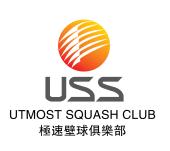 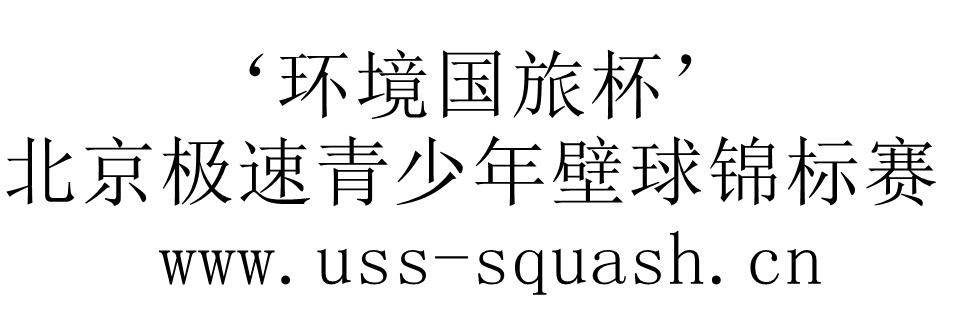 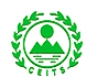 姓名:性别:电话:证件类型：证件号码：电子邮件：我本人申请作为：□竞赛正式裁判员□竞赛正式记分员北京极速俱乐部公共微信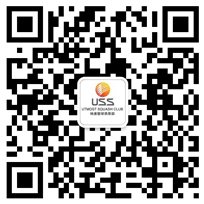 注：请于2014年3月23日前将报名表一式两份发至：ussadm@sina.cn和ren3489_cn@sina.com申请人签名*：               